UTORAK, 30.3.2021. HRVATSKI JEZIK-LK-ODGOVORI PUNIM REČENICAMA.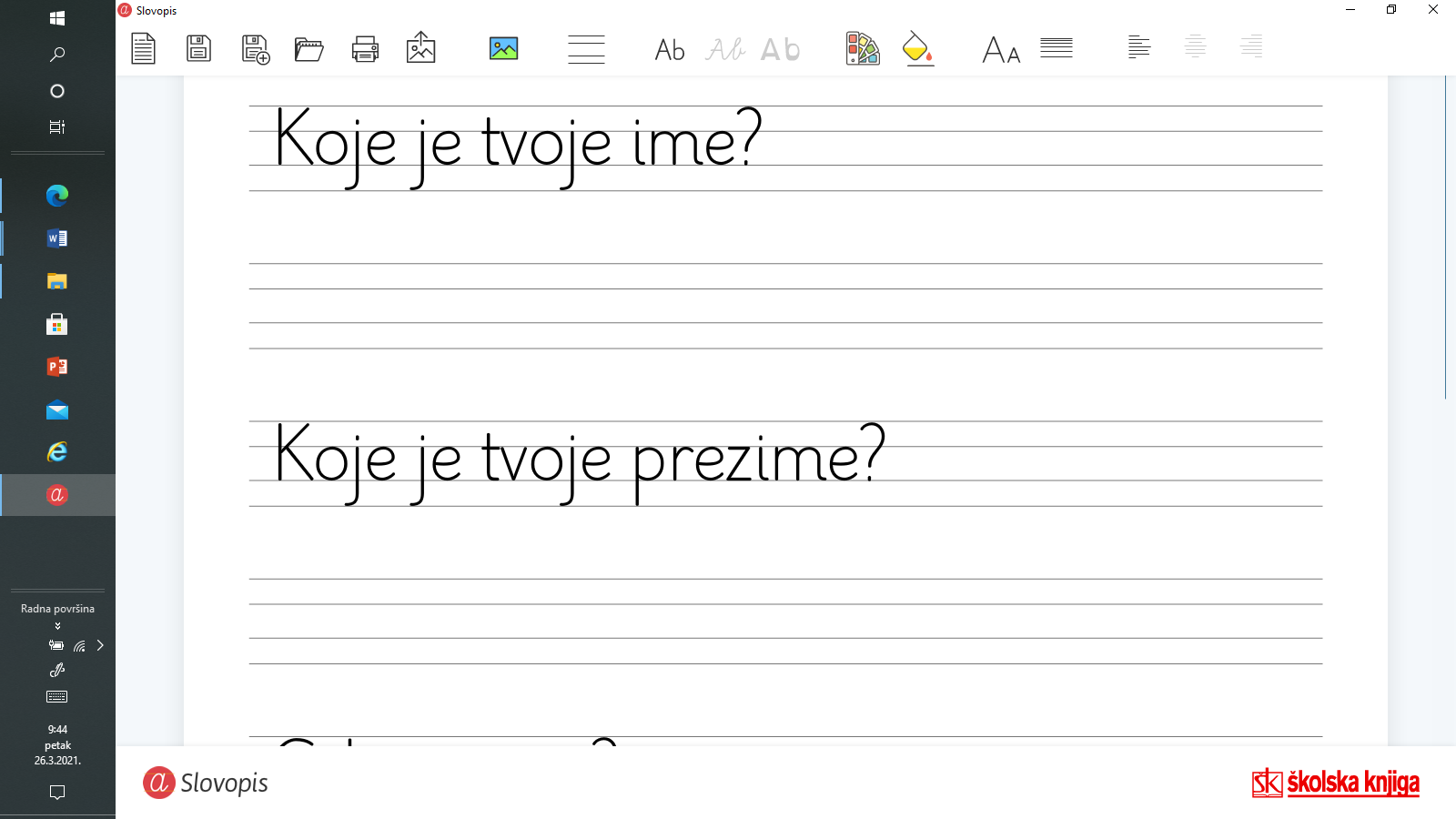 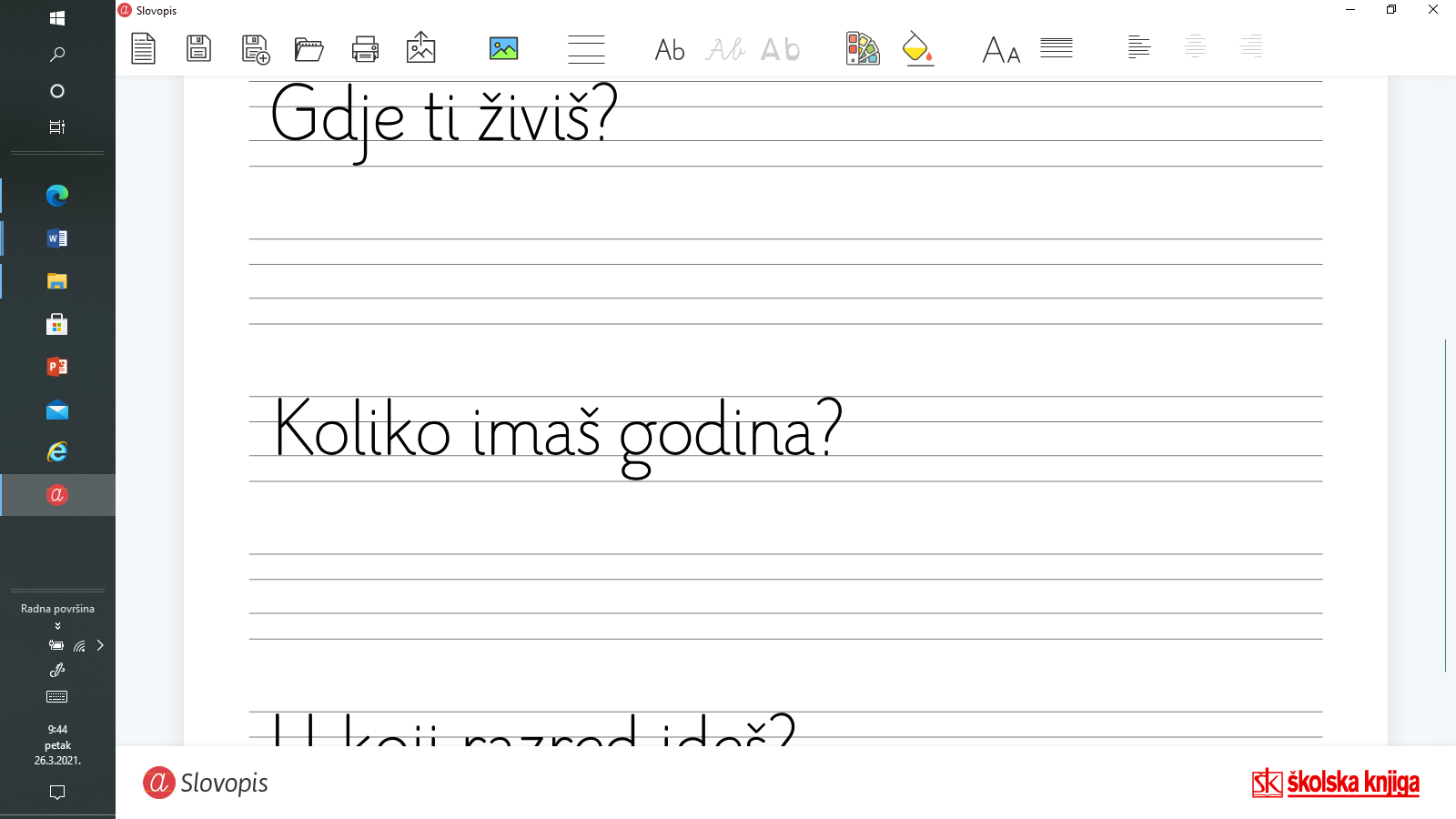 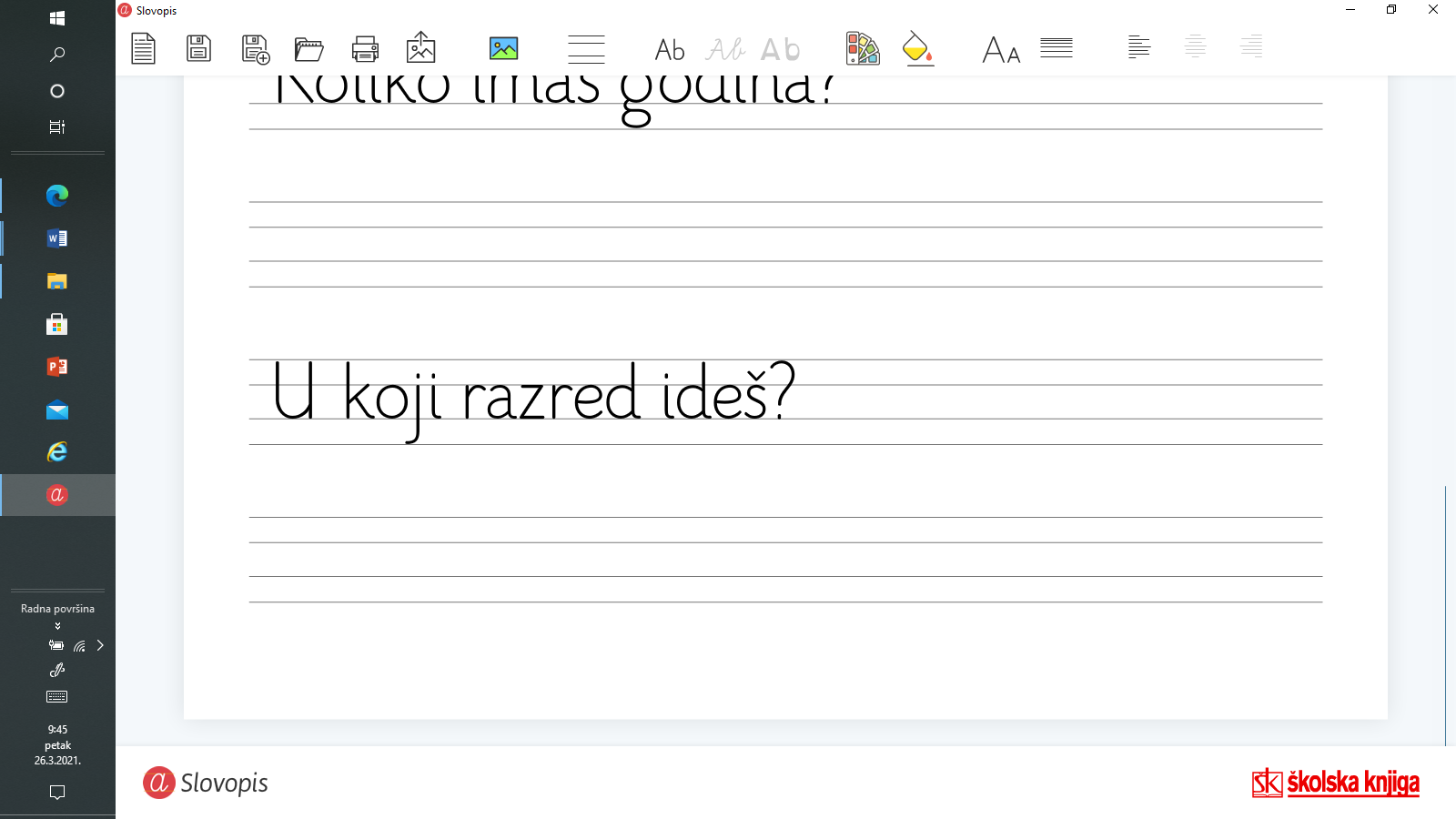 